فاکتور ارائه خدمت (این قسمت توسط کارشناس تکمیل میگردد).تاریخ: شماره خدمت: شماره تراکنش:آزمایشگاه مرکزیآنالیز UV-VIS (JASCO,V-730, JAPAN)آزمایشگاه مرکزیآنالیز UV-VIS (JASCO,V-730, JAPAN)آزمایشگاه مرکزیآنالیز UV-VIS (JASCO,V-730, JAPAN)آزمایشگاه مرکزیآنالیز UV-VIS (JASCO,V-730, JAPAN)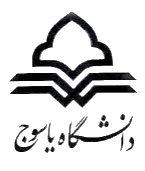 مشخصات متقاضیمشخصات متقاضیمشخصات متقاضیمشخصات متقاضیمشخصات متقاضیمشخصات متقاضینام و نام‌خانوادگی:                                                                             نام شرکت/سازمان/دانشگاه:واحد درخواست‌کننده:   برون دانشگاهی                درون دانشگاهی   کد ملی:                         شماره تلفن:                            شماره همراه:                           ایمیل:                                                                               آدرس پستی:مشخصات استاد راهنمای متقاضی (مخصوص درخواستهای درون دانشگاهی)نام استاد مربوطه:                                                  ایمیل و شماره تماس استاد:نام و نام‌خانوادگی:                                                                             نام شرکت/سازمان/دانشگاه:واحد درخواست‌کننده:   برون دانشگاهی                درون دانشگاهی   کد ملی:                         شماره تلفن:                            شماره همراه:                           ایمیل:                                                                               آدرس پستی:مشخصات استاد راهنمای متقاضی (مخصوص درخواستهای درون دانشگاهی)نام استاد مربوطه:                                                  ایمیل و شماره تماس استاد:نام و نام‌خانوادگی:                                                                             نام شرکت/سازمان/دانشگاه:واحد درخواست‌کننده:   برون دانشگاهی                درون دانشگاهی   کد ملی:                         شماره تلفن:                            شماره همراه:                           ایمیل:                                                                               آدرس پستی:مشخصات استاد راهنمای متقاضی (مخصوص درخواستهای درون دانشگاهی)نام استاد مربوطه:                                                  ایمیل و شماره تماس استاد:نام و نام‌خانوادگی:                                                                             نام شرکت/سازمان/دانشگاه:واحد درخواست‌کننده:   برون دانشگاهی                درون دانشگاهی   کد ملی:                         شماره تلفن:                            شماره همراه:                           ایمیل:                                                                               آدرس پستی:مشخصات استاد راهنمای متقاضی (مخصوص درخواستهای درون دانشگاهی)نام استاد مربوطه:                                                  ایمیل و شماره تماس استاد:نام و نام‌خانوادگی:                                                                             نام شرکت/سازمان/دانشگاه:واحد درخواست‌کننده:   برون دانشگاهی                درون دانشگاهی   کد ملی:                         شماره تلفن:                            شماره همراه:                           ایمیل:                                                                               آدرس پستی:مشخصات استاد راهنمای متقاضی (مخصوص درخواستهای درون دانشگاهی)نام استاد مربوطه:                                                  ایمیل و شماره تماس استاد:نام و نام‌خانوادگی:                                                                             نام شرکت/سازمان/دانشگاه:واحد درخواست‌کننده:   برون دانشگاهی                درون دانشگاهی   کد ملی:                         شماره تلفن:                            شماره همراه:                           ایمیل:                                                                               آدرس پستی:مشخصات استاد راهنمای متقاضی (مخصوص درخواستهای درون دانشگاهی)نام استاد مربوطه:                                                  ایمیل و شماره تماس استاد:مشخصات نمونه                      مشخصات نمونه                      مشخصات نمونه                      مشخصات نمونه                      مشخصات نمونه                      مشخصات نمونه                      فرمول شیمیایی:فرمول شیمیایی:مدت زمان استفاده از دستگاه: مدت زمان استفاده از دستگاه: نام نمونه :نام نمونه :توضیحاتبا کارشناس مربوطه تماس حاصل فرمایید و از امکان ارائه خدمت مطمئن شوید. ( خانم احمدی 09177424799) نمونه صرفا محلول شفاف بوده و در محدوده غلظتی مناسب باشد. نمونه ارائه شده حداکثر یک هفته پس از تاریخ اعلام نتیجه در آزمایشگاه نگهداری میشود. متقاضی متعهد میگردد که نمونه رادیو اکتیو و انفجاری نمیباشد. در صورت بروز هرگونه مشکل ناشی از عدم صحت موارد فوق خسارت ایجاد شده بر عهده متقاضی می باشد. توضیحاتبا کارشناس مربوطه تماس حاصل فرمایید و از امکان ارائه خدمت مطمئن شوید. ( خانم احمدی 09177424799) نمونه صرفا محلول شفاف بوده و در محدوده غلظتی مناسب باشد. نمونه ارائه شده حداکثر یک هفته پس از تاریخ اعلام نتیجه در آزمایشگاه نگهداری میشود. متقاضی متعهد میگردد که نمونه رادیو اکتیو و انفجاری نمیباشد. در صورت بروز هرگونه مشکل ناشی از عدم صحت موارد فوق خسارت ایجاد شده بر عهده متقاضی می باشد. توضیحاتبا کارشناس مربوطه تماس حاصل فرمایید و از امکان ارائه خدمت مطمئن شوید. ( خانم احمدی 09177424799) نمونه صرفا محلول شفاف بوده و در محدوده غلظتی مناسب باشد. نمونه ارائه شده حداکثر یک هفته پس از تاریخ اعلام نتیجه در آزمایشگاه نگهداری میشود. متقاضی متعهد میگردد که نمونه رادیو اکتیو و انفجاری نمیباشد. در صورت بروز هرگونه مشکل ناشی از عدم صحت موارد فوق خسارت ایجاد شده بر عهده متقاضی می باشد. توضیحاتبا کارشناس مربوطه تماس حاصل فرمایید و از امکان ارائه خدمت مطمئن شوید. ( خانم احمدی 09177424799) نمونه صرفا محلول شفاف بوده و در محدوده غلظتی مناسب باشد. نمونه ارائه شده حداکثر یک هفته پس از تاریخ اعلام نتیجه در آزمایشگاه نگهداری میشود. متقاضی متعهد میگردد که نمونه رادیو اکتیو و انفجاری نمیباشد. در صورت بروز هرگونه مشکل ناشی از عدم صحت موارد فوق خسارت ایجاد شده بر عهده متقاضی می باشد. توضیحاتبا کارشناس مربوطه تماس حاصل فرمایید و از امکان ارائه خدمت مطمئن شوید. ( خانم احمدی 09177424799) نمونه صرفا محلول شفاف بوده و در محدوده غلظتی مناسب باشد. نمونه ارائه شده حداکثر یک هفته پس از تاریخ اعلام نتیجه در آزمایشگاه نگهداری میشود. متقاضی متعهد میگردد که نمونه رادیو اکتیو و انفجاری نمیباشد. در صورت بروز هرگونه مشکل ناشی از عدم صحت موارد فوق خسارت ایجاد شده بر عهده متقاضی می باشد. توضیحاتبا کارشناس مربوطه تماس حاصل فرمایید و از امکان ارائه خدمت مطمئن شوید. ( خانم احمدی 09177424799) نمونه صرفا محلول شفاف بوده و در محدوده غلظتی مناسب باشد. نمونه ارائه شده حداکثر یک هفته پس از تاریخ اعلام نتیجه در آزمایشگاه نگهداری میشود. متقاضی متعهد میگردد که نمونه رادیو اکتیو و انفجاری نمیباشد. در صورت بروز هرگونه مشکل ناشی از عدم صحت موارد فوق خسارت ایجاد شده بر عهده متقاضی می باشد. طرح های تخفیف مورد تقاضا در شبکه آزمایشگاهی فناوری های راهبردی (لبزنت) طرح های تخفیف مورد تقاضا در شبکه آزمایشگاهی فناوری های راهبردی (لبزنت) طرح های تخفیف مورد تقاضا در شبکه آزمایشگاهی فناوری های راهبردی (لبزنت) طرح های تخفیف مورد تقاضا در شبکه آزمایشگاهی فناوری های راهبردی (لبزنت) طرح های تخفیف مورد تقاضا در شبکه آزمایشگاهی فناوری های راهبردی (لبزنت) طرح های تخفیف مورد تقاضا در شبکه آزمایشگاهی فناوری های راهبردی (لبزنت)  هیات علمی هیات علمی هیات علمی دانشجویان دانشجویان دانشجویانلطفا جهت واریز وجه به حساب تمرکز وجوه درآمد اختصاصی دانشگاه یاسوج  به روش زیر اقدام کنید:*لطفا نمونهها را به همراه این فرم و فیش واریزی به کارشناس آزمایشگاه مرکزی تحویل دهید و یا به ایمیلlab@yu.ac.ir ارسال نمائید.لطفا جهت واریز وجه به حساب تمرکز وجوه درآمد اختصاصی دانشگاه یاسوج  به روش زیر اقدام کنید:*لطفا نمونهها را به همراه این فرم و فیش واریزی به کارشناس آزمایشگاه مرکزی تحویل دهید و یا به ایمیلlab@yu.ac.ir ارسال نمائید.لطفا جهت واریز وجه به حساب تمرکز وجوه درآمد اختصاصی دانشگاه یاسوج  به روش زیر اقدام کنید:*لطفا نمونهها را به همراه این فرم و فیش واریزی به کارشناس آزمایشگاه مرکزی تحویل دهید و یا به ایمیلlab@yu.ac.ir ارسال نمائید.لطفا جهت واریز وجه به حساب تمرکز وجوه درآمد اختصاصی دانشگاه یاسوج  به روش زیر اقدام کنید:*لطفا نمونهها را به همراه این فرم و فیش واریزی به کارشناس آزمایشگاه مرکزی تحویل دهید و یا به ایمیلlab@yu.ac.ir ارسال نمائید.لطفا جهت واریز وجه به حساب تمرکز وجوه درآمد اختصاصی دانشگاه یاسوج  به روش زیر اقدام کنید:*لطفا نمونهها را به همراه این فرم و فیش واریزی به کارشناس آزمایشگاه مرکزی تحویل دهید و یا به ایمیلlab@yu.ac.ir ارسال نمائید.لطفا جهت واریز وجه به حساب تمرکز وجوه درآمد اختصاصی دانشگاه یاسوج  به روش زیر اقدام کنید:*لطفا نمونهها را به همراه این فرم و فیش واریزی به کارشناس آزمایشگاه مرکزی تحویل دهید و یا به ایمیلlab@yu.ac.ir ارسال نمائید.توضیحاتپست نمونههاتفسیرانجام آنالیزنوع خدمتتوضیحاتتعداد خدمتتوضیحاتهزینه هر خدمت (ریال)توضیحاتمجموع کل (ریال)توضیحاتتخفیف دانشگاه (ریال)توضیحاتسایر تخفیف ها (ریال)توضیحاتمبلغ کل واریزی (ریال)آزمایشگاه مرکزی دانشگاه یاسوجمهر و امضاءآزمایشگاه مرکزی دانشگاه یاسوجمهر و امضاءآزمایشگاه مرکزی دانشگاه یاسوجمهر و امضاءآزمایشگاه مرکزی دانشگاه یاسوجمهر و امضاءآزمایشگاه مرکزی دانشگاه یاسوجمهر و امضاءWeb: www. http://az.yu.ac.ir/یاسوج، میدان معلم، خیابان دانشجو، دانشگاه یاسوج، آزمایشگاه مرکزیکد پستی: 7591874934شناسه ملی: 14003404182کد اقتصادی: 411414663481